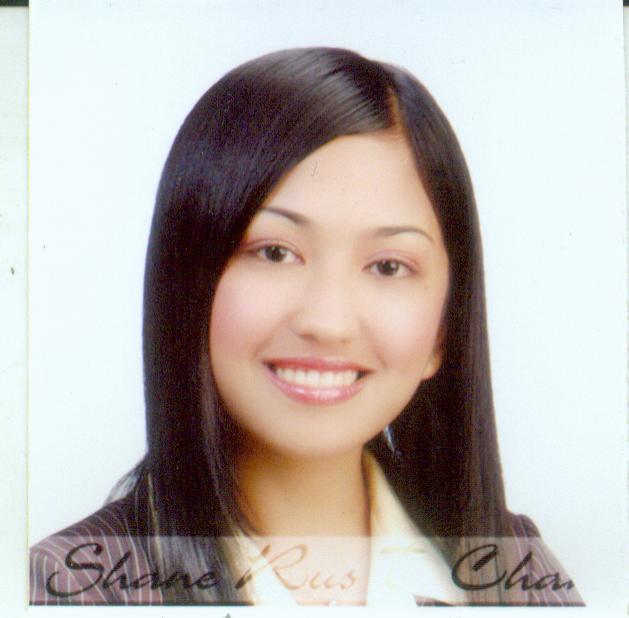 SHANE RUS T. CHANCooyeesan Hotel Plaza, Naguilian RoadBaguio City Philippines 2500shane0820@yahoo.com/+639302779571              Obtain an entry-level opportunity utilizing my communication skills, customer service and teaching experience to foreigner students. July 2008-August 2008                    SESSION ENGLISH ACADEMY                                                                       English Teacher for Korean studentsSeptember 2008-December 2008      PRIVATE Korean TeacherApril  2008- April 2009                     SITEL PHILIPPINES CORPORATION				           (CAPITAL ONE BANK ACCOUNT)  (Inbound Customer Service Representative)                                                   			BCEZ Compound Loakan Road             Baguio City Philippines-           Deliver world class customer service and build customer satisfaction and loyalty.-           Handled a high influx of inbound calls within a dynamic call center environment.-           Provide effective and timely resolution of a range of customer inquiries.-           Complete ongoing training to stay abreast of product, service and policy changes.-           Responded to customer inquiries and requests and resolved issues efficiently and professionally.	October 2009- Present		 	PINES INTERNATIONAL ACADEMY						(EFL Teacher and KIPILSUNG teacher)						Cooyeesan Hotel Plaza, Naguillian Rd. 						Baguio City Philippines  22004-2008   SAINT LOUIS COLLEGE City of San Fernando La Union 2500 Internet Orientation                          Saint Louis College , City of San Fernando , La Union                         July 31, 2006            Symposium on Cooperative Development                        Saint Louis College , City of San Fernando , La Union                        September 28, 2006  	  Seminar on Career Opportunities for Management Graduates                        Saint Louis College , City of San Fernando , La Union                        January 11, 2007            Your Career Into High Gear                         Bangko Sentral ng Pilipinas                         FRANSCIS J. KONG                         City of San Fernando , La Union February 16, 2008	Capital One Bank Credit Card Account Training		Sitel Philippines Incorporation		BCEZ Compound Loakan Road             Baguio City Philippines		April 2008- May 2008	Teaching Empowerment Program for English Educators (TEPEE)		Pines International Academy, Inc. 		2nd fl. Cooyeesan Hotel Plaza, Naguilian Rd. Baguio CitySeptember 21- October 02,2009Birthday                  : August 20, 1987Place of Birth          : Boy-Utan Bauang La Union PhilippinesAge                           : 23 Sex                           : FemaleCivil Status              : Single Language Spoken  : English and Filipino